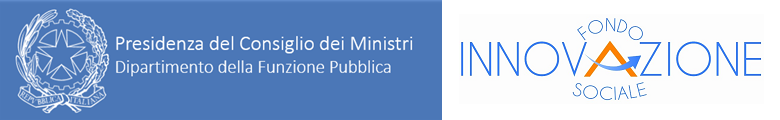 AVVISO PUBBLICO DEL 5 APRILE 2019 PER LA SELEZIONE DI PROGETTI SPERIMENTALI DI INNOVAZIONE SOCIALEAttuazione del decreto del Presidente del Consiglio dei Ministri 21 dicembre 2018 “Modalità di funzionamento e di accesso al Fondo di innovazione sociale, istituito dalla legge di bilancio 2018”(G.U. Serie Generale n. 32 del 7 febbraio 2019)Allegato 3.aModello Report finale delle attività svolte, delle realizzazioni prodotte e dei risultati conseguiti nell’elaborazione dello SDF (Intervento I) e della pianificazione e della progettazione dell’Intervento IITITOLO DEL PROGETTOSEZIONE 1 – SOGGETTO BENEFICIARIO/PROPONENTERiferimenti EnteResponsabile del progettoReferente operativoSezione 1 - IL CICLO DI PROGETTO DELL’INTERVENTO I (Studio di fattibilità)Deliverable prodottiReplicare la sezione per ogni WP programmato nell’intervento ICRONOPROGRAMMA EFFETTIVOSezione 2 - ELEMENTI VALUTATIVI EMERSI NELL’INTERVENTO I PER LA GESTIONE DELLA SPERIMENTAZIONE (INTERVENTO II)A. ANALISI DEL BISOGNO SOCIALEB. DESCRIZIONE DELLA SOLUZIONE PROPOSTAC. MISURAZIONE DELL’IMPATTOD. REMUNERABILITA’ DELL’IMPATTO SOCIALEE. FINANZA AD IMPATTO F. INNOVAZIONE AMMINISTRATIVASezione 3 - WORK BREAKDOWN STRUCTURE EMERGENTE DAL PROGETTO ESECUTIVO PER L’INTERVENTO IIOUTCOME riconducibili al Work PackageAggiungere righe se necessario1. Gli output sono i prodotti, i beni strumentali e i servizi derivanti dalle attività di un’azione. I deliverable sono una specifica tipologia di output che si presenta solitamente stampata su carta o in un formato digitale. I deliverable non includono elementi secondari minori o documenti di lavoro interni.Esempi di output (esclusi deliverable): kick-off meeting, riunioni di coordinamento, comitati direttivi, etc.;Esempi di deliverable: report finali, app., siti web, dispense consegnate ai destinatari, linee guida, manuali, etc.OUTCOME riconducibili al Work PackageAggiungere righe se necessarioOUTCOME riconducibili al Work PackageAggiungere righe se necessarioREPLICARE LA MATRICE DI PROGETTAZIONE ESECUTIVA DEL WORK PACKAGE SE NECESSARIOCRONOPROGRAMMA INTERVENTO IICUP Durata (in mesi)Data di inizioData di conclusioneDenominazione Ente Indirizzo                                                                                   (C.A.P.                )CognomeNomeSede:Comune (Prov.)Indirizzo                                                                                   (C.A.P.                )TelefonoE-mailCognomeNomeSede:Comune (Prov.)Indirizzo                                                                                  (C.A.P.                )TelefonoE-mailDescrivere le principali attività realizzate nel corso del progetto.Descrivere in che misura gli obiettivi e i risultati indicati nella proposta progettuale sono stati raggiunti al termine del progettoDescrivere le principali criticità incontrate durante la realizzazione delle attività progettuali e le eventuali soluzioni adottate per il loro superamentoDescrivere i principali punti di forza e i fattori di successo che hanno consentito la realizzazione delle attività progettualiDescrivere le modalità con cui è stato gestito il partenariato, mettendo in evidenza la gestione dei processi decisionali, nonché la suddivisione del lavoro svolto con riferimento a ruoli, funzioni e responsabilità gestiti dai singoli partnerDescrivere le modalità di partecipazione del/i soggetto/i investitore-finanziatore alle attività gestite nella fase ISono state presentate richieste di rimodulazione del Piano economico-finanziario?Sono state presentate richieste di rimodulazione del Piano economico-finanziario?Sono state presentate richieste di rimodulazione del Piano economico-finanziario? SI NOData di presentazione richiestaData di approvazione del DFPSono state concesse sospensioni al cronoprogramma attuativo?Sono state concesse sospensioni al cronoprogramma attuativo?Sono state concesse sospensioni al cronoprogramma attuativo? SI NOData di presentazione richiestaData di approvazione del DFPData di avvio sospensioneData di ripresa delle attivitàSono stati rilevati scostamenti rispetto alla programmazione delle attività esplicitata nel progetto esecutivo e nel cronoprogramma?   Si   NoSe si, indicare quali, esplicitando per ciascuno scostamento le ragioni che lo hanno generato e le soluzioni adottate per riallineare le attività progettuali.Se si, indicare quali, esplicitando per ciascuno scostamento le ragioni che lo hanno generato e le soluzioni adottate per riallineare le attività progettuali.Scostamento 1: (descrizione)Cause: Soluzioni adottate:Scostamento 2: (descrizione)Cause: Soluzioni adottate:Scostamento 3: (descrizione)Cause: Soluzioni adottate:Scostamento 1: (descrizione)Cause: Soluzioni adottate:Scostamento 2: (descrizione)Cause: Soluzioni adottate:Scostamento 3: (descrizione)Cause: Soluzioni adottate:OUTPUT OBBLIGATORIO INTERVENTO IOUTPUT OBBLIGATORIO INTERVENTO IOUTPUT OBBLIGATORIO INTERVENTO In.DescrizioneNome file allegatoStudio di fattibilità, comprensivo di un piano esecutivo, di un’idea progettuale di innovazione sociale. Lo studio di fattibilità deve contenere un’analisi accurata del bisogno sociale su cui si intende intervenire, una comparazione su scala nazionale e internazionale delle migliori esperienze per generare risposte di innovazione sociale al bisogno individuato, gli indicatori attraverso cui misurare e valutare i risultati conseguibili, un modello di misurazione e valutazione dell’impatto sociale, il piano esecutivo per l’implementazione dell’intervento IIWork Package ** – (inserire nome)Work Package ** – (inserire nome)Work Package ** – (inserire nome)Work Package ** – (inserire nome)Work Package ** – (inserire nome)Work Package ** – (inserire nome)Work Package ** – (inserire nome)Descrizione (Attività):Descrivere analiticamente le attività svolte nell’Intervento I (Studio di fattibilità)Descrizione (Attività):Descrivere analiticamente le attività svolte nell’Intervento I (Studio di fattibilità)Descrizione (Attività):Descrivere analiticamente le attività svolte nell’Intervento I (Studio di fattibilità)Descrizione (Attività):Descrivere analiticamente le attività svolte nell’Intervento I (Studio di fattibilità)Descrizione (Attività):Descrivere analiticamente le attività svolte nell’Intervento I (Studio di fattibilità)Descrizione (Attività):Descrivere analiticamente le attività svolte nell’Intervento I (Studio di fattibilità)Descrizione (Attività):Descrivere analiticamente le attività svolte nell’Intervento I (Studio di fattibilità)Eventuali scostamenti rispetto a quanto programmato nel progetto esecutivoEventuali scostamenti rispetto a quanto programmato nel progetto esecutivoEventuali scostamenti rispetto a quanto programmato nel progetto esecutivoEventuali scostamenti rispetto a quanto programmato nel progetto esecutivoEventuali scostamenti rispetto a quanto programmato nel progetto esecutivoEventuali scostamenti rispetto a quanto programmato nel progetto esecutivoEventuali scostamenti rispetto a quanto programmato nel progetto esecutivoN.Titolo AttivitàPartner responsabile del taskDescrizione delle specifiche attività realizzateData InizioData FineOutput & DeliverableRealizzati2. 1Programmato**/**/****Programmato**/**/****2. 1Effettivo**/**/****Effettivo**/**/****2.2Programmato**/**/****Programmato**/**/****2.2Effettivo**/**/****Effettivo**/**/****2.3Programmato**/**/****Programmato**/**/****2.3Effettivo**/**/****Effettivo**/**/****2. 4Programmato**/**/****Programmato**/**/****2. 4Effettivo**/**/****Effettivo**/**/****2.5Programmato**/**/****Programmato**/**/****2.5Effettivo**/**/****Effettivo**/**/****N.TitoloDescrizioneNome file allegato al presente reportMese di riferimentoMese di riferimentoMese di riferimentoMese di riferimentoMese di riferimentoMese di riferimentoMese di riferimentoMese di riferimentoMese di riferimentoMese di riferimentoMese di riferimentoMese di riferimentoN.Work package e Attività1234567891011121Work Package 1: ************1.1**********1.2**********1.3**********1.4**********1.5**********2Work Package 2: ************2.1**********2.2**********2.3**********2.4**********2.5**********Descrizione qualitativa del bisogno sociale oggetto di intervento Descrizione quantitativa del bisogno sociale oggetto di intervento Descrizione dell’analisi delle risorse pubbliche e private stimate, in base (o in relazione) a soluzioni già praticate per rispondere al bisogno sociale oggetto di intervento nel contesto territoriale specifico o in altri contesti territoriali Descrizione della mappatura del bisogno sociale oggetto di intervento, in relazione alla sua dislocazione territoriale e tenendo conto del rapporto tra i bisogni dei cittadini e i luoghi urbaniDescrizione dei casi assunti come benchmark nazionali e internazionali, nonché delle analogie con il progetto proposto Descrizione del carattere innovativo della soluzione proposta rispetto ad altre soluzioni già praticate, con particolare riferimento alla maggiore efficienza ed efficacia auspicate Descrizione dei servizi proposti nel contesto specifico del progetto Descrizione dei punti di debolezza e dei rischi connessi all’adozione della soluzione proposta rispetto alla sussistenza di tutte le condizioni, presupposti e prerequisiti necessari ad assicurare l’efficace sperimentazione del modello Descrizione della coerenza logica, metodologica ed operativa delle diverse attività programmate nello studio di fattibilità Descrizione dell’adeguatezza dei tempi di realizzazione previsti per le singole fasi di lavoro pianificate Descrizione della congruità del Piano economico-finanziario rispetto alle attività ed agli obiettivi pianificati, con specifico riferimento alla distribuzione delle risorse tra i diversi work package e tra i partner coinvolti Descrizione della ripartizione degli obiettivi, funzioni e ruoli tra il soggetto proponente e i partner di progetto Descrizione della capacità di creare una collaborazione efficace ed efficiente all’interno del partenariato, con riferimento al raggiungimento degli obiettivi di progetto Descrizione dell’allocazione equilibrata tra i partner di progetto delle risorse economiche e dei rischi prevedibili nell’ambito delle attività progettuali Descrizione del modello di valutazione dell’impatto, con esplicitazione delle aree di outcome individuate e i relativi indicatori Descrizione dell’effettiva misurabilità delle aree di outcome individuate Descrizione della consistenza degli indicatori, anche in ragione di un equilibrato mix fra metodi qualitativi e quantitativi Descrizione delle proxy finanziarie utilizzate per descrivere il valore economico-finanziario generabile, nonché della loro coerenza con il modello di valutazione Descrizione della capacità di risposta al bisogno sociale oggetto dell’intervento Descrizione del livello di vulnerabilità dei soggetti portatori del bisogno sociale e dell’intensità del cambiamento atteso per gli stessi, attraverso un’analisi qualitativa o quantitativa o quali-quantitativa Descrizione delle condizioni di sostenibilità economica del progetto, con particolare focus sulle maggiori entrate e/o minori spese che gli outcome sono in grado di provocare Descrizione della coerenza tra il valore sociale generabile attraverso gli outcome individuati e i benefici di natura economico-finanziaria degli outcome payerDescrizione della coerenza tra gli outcome payer e le aree di outcome individuate per la misurazione dell’impatto sociale Descrizione della capacità di coinvolgimento degli outcome payer nel progetto Descrizione dei rischi associati al coinvolgimento degli outcome payer nel progetto e delle soluzioni proposteDescrizione delle diverse soluzioni di finanza d’impatto prese in esame, facendo emergere i punti di forza e di debolezza di ciascuna rispetto all’applicabilità al progettoDescrizione della soluzione di finanza d’impatto prescelta per il progetto, motivando le ragioni che la rendono preferibile e descrivendo il ruolo che assumeranno i diversi attori, con particolare focus rispetto agli elementi valutati positivamente dal soggetto investitore Descrizione del rafforzamento della capacità amministrativa che il modello di governance pubblica del progetto è in grado di generareDescrizione della potenziale scalabilità e replicabilità del modello di governance propostoDescrizione delle possibili soluzioni giuridico-amministrative e contabili prese in considerazione nell’ambito del progettoDescrizione dell’innovatività e della realizzabilità delle soluzioni giuridico-amministrative prescelte in relazione all’offerta dei servizi esistenti e/o da implementare, con particolare riguardo alla qualità, consistenza e durabilità del partenariato attivato Descrizione della capacità di coinvolgimento degli stakeholder nel processo di ideazione, definizione e gestione della soluzione proposta dal progetto Descrizione della capacità di creare un approccio di open innovation, anche attraverso la costituzione di reti e coalizioni collaborative in grado di fertilizzare il processo di innovazione sociale Descrizione delle competenze del soggetto valutatore selezionato per il progetto, con particolare attenzione per le esperienze pregresse condotte in tema di valutazione d’impatto e/o per le competenze specifiche dei componenti del gruppo di lavoro Work Package 1 – (inserire nome)Work Package 1 – (inserire nome)Work Package 1 – (inserire nome)Work Package 1 – (inserire nome)Work Package 1 – (inserire nome)Work Package 1 – (inserire nome)Work Package 1 – (inserire nome)Descrizione (Attività):Descrivere analiticamente le attività inserite in questo Work packageDescrizione (Attività):Descrivere analiticamente le attività inserite in questo Work packageDescrizione (Attività):Descrivere analiticamente le attività inserite in questo Work packageDescrizione (Attività):Descrivere analiticamente le attività inserite in questo Work packageDescrizione (Attività):Descrivere analiticamente le attività inserite in questo Work packageDescrizione (Attività):Descrivere analiticamente le attività inserite in questo Work packageDescrizione (Attività):Descrivere analiticamente le attività inserite in questo Work packageN.Titolo AttivitàPartner responsabile del taskDescrizioneData InizioData FineOutput & Deliverable11.11.21.31.41.5N.Area di outcomeDescrizione qualitativa dell’outcome e del relativo valore sociale Work Package 2 –  (inserire nome)Work Package 2 –  (inserire nome)Work Package 2 –  (inserire nome)Work Package 2 –  (inserire nome)Work Package 2 –  (inserire nome)Work Package 2 –  (inserire nome)Work Package 2 –  (inserire nome)Descrizione (Attività):Descrivere analiticamente le attività inserite in questo Work package.Descrizione (Attività):Descrivere analiticamente le attività inserite in questo Work package.Descrizione (Attività):Descrivere analiticamente le attività inserite in questo Work package.Descrizione (Attività):Descrivere analiticamente le attività inserite in questo Work package.Descrizione (Attività):Descrivere analiticamente le attività inserite in questo Work package.Descrizione (Attività):Descrivere analiticamente le attività inserite in questo Work package.Descrizione (Attività):Descrivere analiticamente le attività inserite in questo Work package.N.Titolo AttivitàPartner responsabile del taskDescrizioneData InizioData FineOutput & Deliverable12.12.22.32.42.5N.Area di outcomeDescrizione qualitativa dell’outcome e del relativo valore sociale Work Package 3 –  (inserire nome)Work Package 3 –  (inserire nome)Work Package 3 –  (inserire nome)Work Package 3 –  (inserire nome)Work Package 3 –  (inserire nome)Work Package 3 –  (inserire nome)Work Package 3 –  (inserire nome)Descrizione (Attività):Descrivere analiticamente le attività inserite in questo Work package.Descrizione (Attività):Descrivere analiticamente le attività inserite in questo Work package.Descrizione (Attività):Descrivere analiticamente le attività inserite in questo Work package.Descrizione (Attività):Descrivere analiticamente le attività inserite in questo Work package.Descrizione (Attività):Descrivere analiticamente le attività inserite in questo Work package.Descrizione (Attività):Descrivere analiticamente le attività inserite in questo Work package.Descrizione (Attività):Descrivere analiticamente le attività inserite in questo Work package.N.Titolo AttivitàPartner responsabile del taskDescrizioneData InizioData FineOutput & Deliverable13.13.23.33.43.5N.Area di outcomeDescrizione qualitativa dell’outcome e del relativo valore sociale Mese di riferimentoMese di riferimentoMese di riferimentoMese di riferimentoMese di riferimentoMese di riferimentoMese di riferimentoMese di riferimentoMese di riferimentoMese di riferimentoMese di riferimentoMese di riferimentoN.Work package e Attività1234567891011121Work Package 1: ************1.1**********1.2**********1.3**********1.4**********1.5**********2Work Package 2: ************2.1**********2.2**********2.3**********2.4**********2.5**********